ZGŁOSZENIE POTENCJALNEGO PROMOTORA/PROMOTORKI w procesie rekrutacji doktorantów oraz uczestników i/lub OPIEKUNKI/OPIEKUNA NAUKOWEGO trybu eksternistycznego (tryb E) w Uniwersytecie  SWPSZGŁOSZENIE POTENCJALNEGO PROMOTORA/PROMOTORKI w procesie rekrutacji doktorantów oraz uczestników i/lub OPIEKUNKI/OPIEKUNA NAUKOWEGO trybu eksternistycznego (tryb E) w Uniwersytecie  SWPSZGŁOSZENIE POTENCJALNEGO PROMOTORA/PROMOTORKI w procesie rekrutacji doktorantów oraz uczestników i/lub OPIEKUNKI/OPIEKUNA NAUKOWEGO trybu eksternistycznego (tryb E) w Uniwersytecie  SWPSImię i nazwisko promotora/promotorki Hanna BednarekHanna BednarekNazwa centrum badawczego/grupy badawczej/grupy artystycznej do której należy promotor/promotorkaCentrum Neuronauki BehawioralnejCentrum Neuronauki BehawioralnejWykaz najważniejszych publikacji naukowych, zrealizowanych i realizowanych grantów badawczych; link do ORCID i/lub do profilu ResearchGate/Academia.edu (lub innej strony prezentującej dorobek naukowy/artystyczny)ORCID ID: 0000-0001-6470-5120Granty NCN:Wpływ treningu funkcji poznawczych na podatność na złudzenia wzrokowe – jako kierownik projektu  (zakończony w 2021)Jak zwiększyć sprawność umysłu seniora: trening poznawczy czy ćwiczenia fizyczneKierownik z ramienia lidera konsorcjum IBD prof. Elżbieta Szelag. Kierownik zespołu z ramienia Partnera U.SWPS dr hab. Hanna Bednarek (zakończony w 2021)Poznawcze uwarunkowania efektywności zachowania pilotów w warunkach dezorientacji w przestrzeni.- kierownik projektu zakończonego w 2009 rokuDwie ostatnie publikacje: Bednarek, H., Przedniczek, M., Wujcik, R., Olszewska, J., Orzechowski, J. (2024). Cognitive training based on human-computer interaction and susceptibility to visual illusions. Reduction of the Ponzo effect through working memory training. International Journal of Human-Computer Studies, vol. 184, 103226.http://dx.doi.org/10.1016/j.ijhcs.2024.103226 Jabłońska, K., Stańczyk, M., Piotrowska, M., Szymaszek, A., Lukomska, B, Bednarek, H., Szeląg, E. (2022). Age as a moderator of the relationship between planning and temporal information processing. Scientific Reports vol. 12, 1548 https://doi.org/10.1038/s41598-022-05316-6Wybrane wcześniejsze publikacje: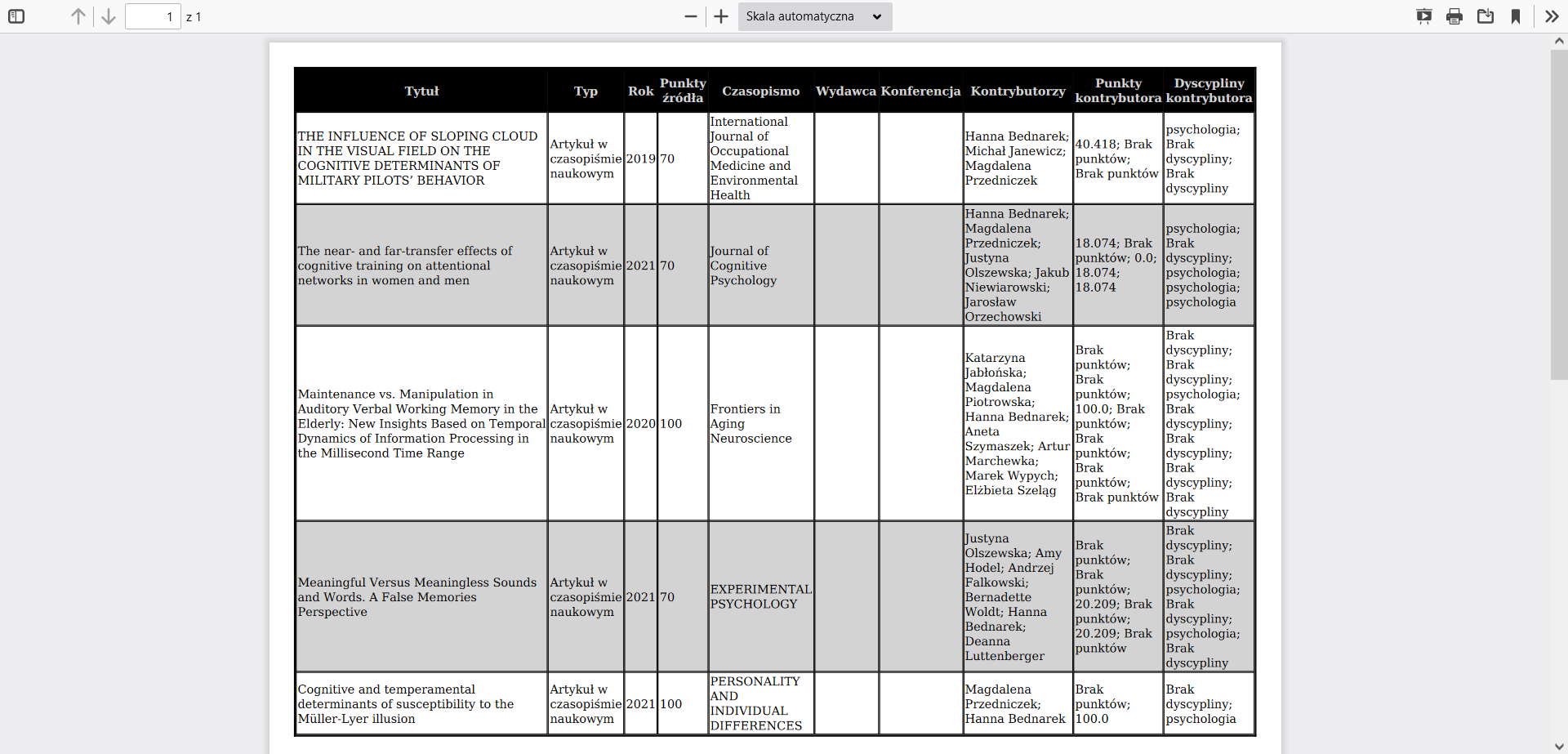 ORCID ID: 0000-0001-6470-5120Granty NCN:Wpływ treningu funkcji poznawczych na podatność na złudzenia wzrokowe – jako kierownik projektu  (zakończony w 2021)Jak zwiększyć sprawność umysłu seniora: trening poznawczy czy ćwiczenia fizyczneKierownik z ramienia lidera konsorcjum IBD prof. Elżbieta Szelag. Kierownik zespołu z ramienia Partnera U.SWPS dr hab. Hanna Bednarek (zakończony w 2021)Poznawcze uwarunkowania efektywności zachowania pilotów w warunkach dezorientacji w przestrzeni.- kierownik projektu zakończonego w 2009 rokuDwie ostatnie publikacje: Bednarek, H., Przedniczek, M., Wujcik, R., Olszewska, J., Orzechowski, J. (2024). Cognitive training based on human-computer interaction and susceptibility to visual illusions. Reduction of the Ponzo effect through working memory training. International Journal of Human-Computer Studies, vol. 184, 103226.http://dx.doi.org/10.1016/j.ijhcs.2024.103226 Jabłońska, K., Stańczyk, M., Piotrowska, M., Szymaszek, A., Lukomska, B, Bednarek, H., Szeląg, E. (2022). Age as a moderator of the relationship between planning and temporal information processing. Scientific Reports vol. 12, 1548 https://doi.org/10.1038/s41598-022-05316-6Wybrane wcześniejsze publikacje:Dyscyplina dla przyszłej rozprawy doktorskiej  (możliwe: nauki socjologiczne, nauki o polityce i administracji, nauki o kulturze i religii, literaturoznawstwo, psychologia, sztuki plastyczne i konserwacja dzieł sztuki) PsychologiaPsychologiaKrótki opis kierunków badawczych realizowanych przez promotora/promotorkę (kilka zdań opisujących specjalizację naukową/artystyczną; główne problemy badawcze; zainteresowania naukowe) oraz ewentualny link do strony internetowej/zespołu badawczegoBadania poznawczych i temperamentalnych  mechanizmów złudzeń wzrokowych występujących w lotnictwie, sporcie, modzie, oraz wybranych zawodach np. celnicy czy radiolodzy. Rola treningów poznawczych i fizycznych w usprawniania funkcjonowania poznawczego młodych i starszych. Określanie benefitów wynikających z treningów poznawczych: percepcji, pamięci roboczej i funkcji wykonawczych.Badania poznawczych i temperamentalnych  mechanizmów złudzeń wzrokowych występujących w lotnictwie, sporcie, modzie, oraz wybranych zawodach np. celnicy czy radiolodzy. Rola treningów poznawczych i fizycznych w usprawniania funkcjonowania poznawczego młodych i starszych. Określanie benefitów wynikających z treningów poznawczych: percepcji, pamięci roboczej i funkcji wykonawczych.Obszary tematyczne planowanych rozpraw doktorskichPodatność na złudzenia wzrokowe celników i/lub radiologów a ich efektywność zawodowa operacjonalizowana liczbą popełnianych błędów w pracy Złudzenia percepcyjne w procesie odchudzania i modelowania sylwetki.Benefity poznawacze fizycznych i poznawczych treningów Podatność na złudzenia wzrokowe celników i/lub radiologów a ich efektywność zawodowa operacjonalizowana liczbą popełnianych błędów w pracy Złudzenia percepcyjne w procesie odchudzania i modelowania sylwetki.Benefity poznawacze fizycznych i poznawczych treningów Liczba osób, które promotor/opiekun naukowy byłby w stanie przyjąć w efekcie rekrutacji w r.a. 2024/2025:do Szkoły Doktorskiej (stypendium doktoranckie finansowane ze środków USWPS) Liczba: 1Liczba osób, które promotor/opiekun naukowy byłby w stanie przyjąć w efekcie rekrutacji w r.a. 2024/2025:do projektów lub grantów badawczych krajowych i międzynarodowych (stypendium doktoranckie finansowane ze środków grantowych)Liczba: 0Liczba osób, które promotor/opiekun naukowy byłby w stanie przyjąć w efekcie rekrutacji w r.a. 2024/2025:do programu Doktorat wdrożeniowy (stypendium doktoranckie finansowane ze środków MNiSW)Liczba: 0Liczba osób, które promotor/opiekun naukowy byłby w stanie przyjąć w efekcie rekrutacji w r.a. 2024/2025:do trybu eksternistycznego ( brak stypendium doktoranckiego)Liczba:1Liczba obecnie prowadzonych doktoratów:w Szkole DoktorskiejLiczba: 0Liczba obecnie prowadzonych doktoratów:na Interdyscyplinarnych Studiach DoktoranckichLiczba: 1Liczba obecnie prowadzonych doktoratów:w trybie eksternistycznymLiczba: 0Liczba obecnie prowadzonych doktoratów:w trybie eksternistycznymLiczba: 0Liczba wypromowanych dotychczas doktorantów wraz z rokiem ukończenia doktoratu3 doktorów (2020, 2023 z wyróżnieniem, 2024)3 doktorów (2020, 2023 z wyróżnieniem, 2024)Liczba otwartych przewodów doktoranckich (w starym trybie, czyli w ramach studiów doktoranckich)1 (ISD) – w fazie recenzji1 (ISD) – w fazie recenzjiREKRUTACJAKandydaci/kandydatki powinni/powinny skontaktować się z wybranymi przez siebie potencjalnymi promotorami/promotorkami którzy są członkami centrów i /lub zespołów badawczychREKRUTACJAKandydaci/kandydatki powinni/powinny skontaktować się z wybranymi przez siebie potencjalnymi promotorami/promotorkami którzy są członkami centrów i /lub zespołów badawczychREKRUTACJAKandydaci/kandydatki powinni/powinny skontaktować się z wybranymi przez siebie potencjalnymi promotorami/promotorkami którzy są członkami centrów i /lub zespołów badawczychWarunki które powinien(-nna) spełnić kandydat(-ka) 
w zakresie: zainteresowań naukowych; kompetencji naukowych; dotychczasowych osiągnięć; znajomości języków obcych; kompetencji społecznych; dyspozycyjności, itp.-Doświadczenie w planowaniu i prowadzeniu badań eksperymentalnych (mogą być studenckie);- Doświadczenie w opracowywaniu wyników badań, w przygotowaniu baz danych, - Mile widziane doświadczenie w prowadzeniu treningów poznawczych i/lub fizycznych, -Mile widziane zainteresowanie problematyką złudzeń wzrokowych lub lotnictwa;- Zainteresowania naukowe w obszarze psychologii poznawczej i różnic indywidualnych;- Biegłe posługiwanie się językiem angielskim;- Otwartość tworzenie lub znajomość komputerowych procedur badawczych;- Zainteresowanie prowadzeniem badań z okulografem i/lub EEG (opcjonalnie)- Wcześniejsze publikacje na koncie lub w przygotowaniu;- Gotowość do współpracy, dyspozycyjność-Doświadczenie w planowaniu i prowadzeniu badań eksperymentalnych (mogą być studenckie);- Doświadczenie w opracowywaniu wyników badań, w przygotowaniu baz danych, - Mile widziane doświadczenie w prowadzeniu treningów poznawczych i/lub fizycznych, -Mile widziane zainteresowanie problematyką złudzeń wzrokowych lub lotnictwa;- Zainteresowania naukowe w obszarze psychologii poznawczej i różnic indywidualnych;- Biegłe posługiwanie się językiem angielskim;- Otwartość tworzenie lub znajomość komputerowych procedur badawczych;- Zainteresowanie prowadzeniem badań z okulografem i/lub EEG (opcjonalnie)- Wcześniejsze publikacje na koncie lub w przygotowaniu;- Gotowość do współpracy, dyspozycyjnośćPreferencje w zakresie kontaktu z kandydatem/kandydatką w trakcie rekrutacjix☐ Kontakt mailowy: proszę podać adres e-mail:_Hanna.Bednarek@swps.edu.plX☐ Kontakt telefoniczny: proszę podać numer telefonu:607 349 959X☐ Osobiste spotkania (po wcześniejszym umówieniu e-mail/tel.)X☐ Wszystkie formy kontaktu x☐ Kontakt mailowy: proszę podać adres e-mail:_Hanna.Bednarek@swps.edu.plX☐ Kontakt telefoniczny: proszę podać numer telefonu:607 349 959X☐ Osobiste spotkania (po wcześniejszym umówieniu e-mail/tel.)X☐ Wszystkie formy kontaktu Preferowane daty i godziny (w okresie marzec-czerwiec 2024) w celu przeprowadzenia rozmowy kwalifikacyjnej z kandydatem/kandydatkąDo uzgodnieniaDo uzgodnieniaInformacja o ewentualnej nieobecności uniemożliwiającej kandydatom/-kom kontakt z potencjalnym promotorem/-ką (ze wskazaniem dat)brakbrak